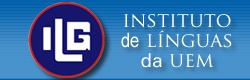  COMPARATIVE AND SUPERLATIVE ADJECTIVES Watch de video about  comparative and superlative adjectives:https://www.youtube.com/watch?v=jEKV5TBeLfo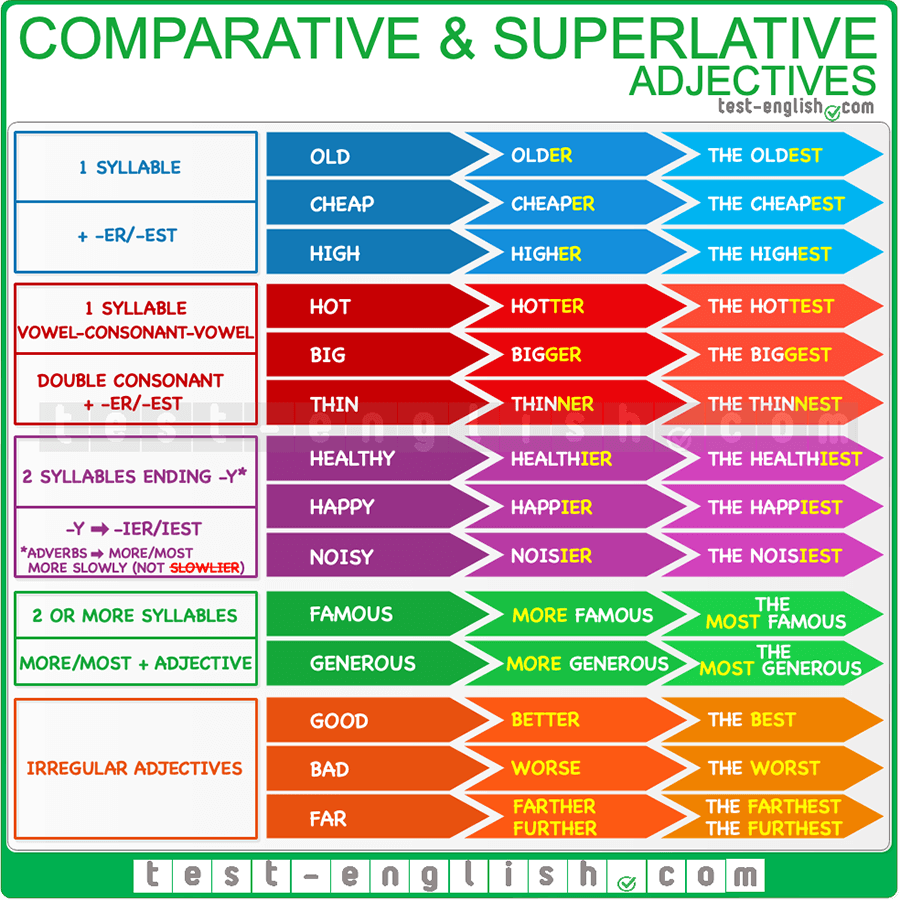 2- Complete the gaps with comparative or superlative adjectives:I think she is still ill. She looks even ___________than last week. (bad)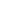  His results are not __________his colleague's. (good)   Which of the three supermarkets do you think has _________ range of products? (wide)He has _________ potential than anyone thought.(big)  It's becoming _____________to attract new customers. What we need is a new strategy. (hard)______________ I’ve ever driven is from Curitiba to São Paulo. ( far)  Things are better organised now – we have __________problems than before. ( few)There are more accidents on this road because it's _________ than the others. (narrow)I chose this car as my favourite because it's _________ of all the ones I have driven. ( fast)  She's _____________ in the new job than she was in the previous one. ( happy)Answer :worseas good as the widestbiggerharderThe furthestfewernarrowerthe fastesthappier3- Circle the correct form : comparative or superlative 


1-  This is  more expensive / the most expensive   book in the whole store.

2- That shirt is dirtier/ the most dirty than the other one.

3- Peter was laughing hard, but his wife was laughing even the hardest / harder!

4- He is strong / the strongest  man that I know.

5- Robert is never on time. He always arrives   later / the latest than the rest of us.

6- That is better / the best  song I've ever heard!
 
7- Your cat is smaller / the smallest than ours.
 
8- I thought this test would be difficult, but it's the easiest / easier test I've ever taken.

9- Out of all the films I've seen, this one is sadder /the saddest.10- Your answer is wrong, but it's the most correct / more correct than the other     students' answers.
 Answer: the most expensive   dirtierharderthe strongest  laterthe best  smallerthe easiestthe saddest more correct  4- Comparative of Equality: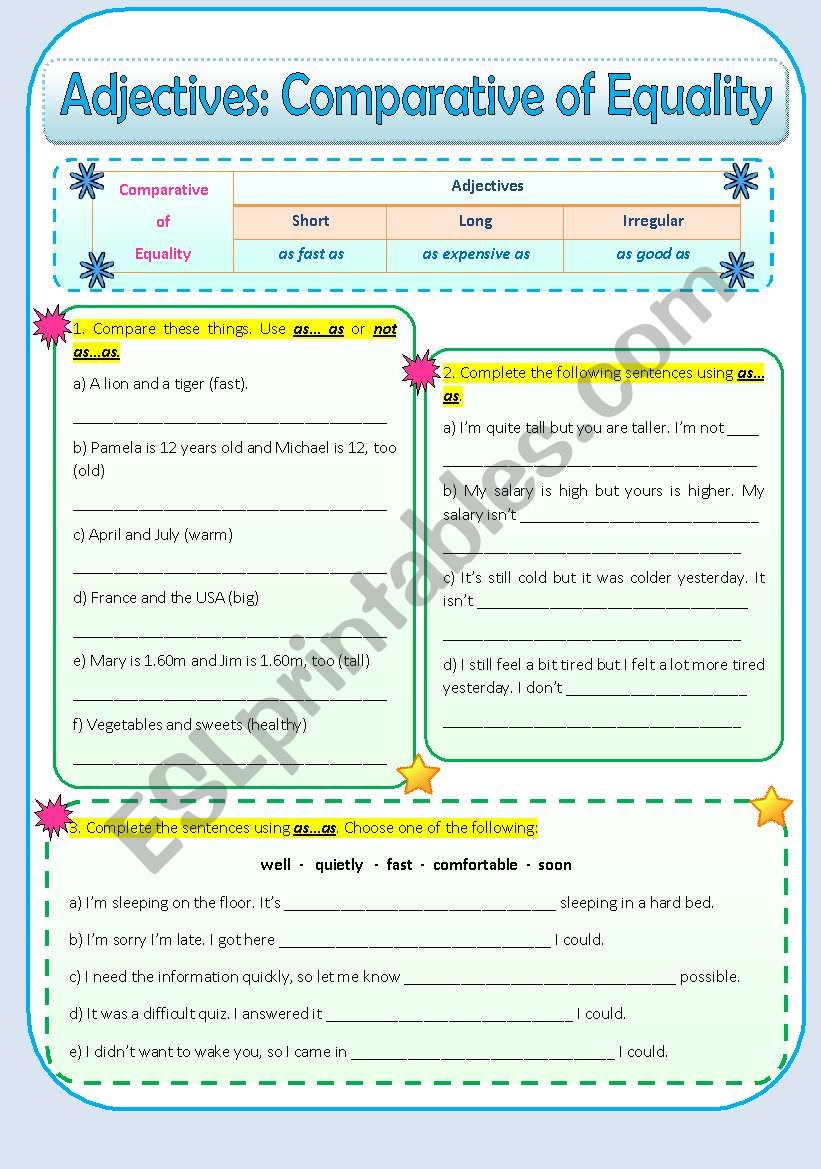 Answer:Exercise 1a-A lion is as fast as a tiger.b- Pamela is as old as Michael.c- July isn’t as warm as April.d- France isn’t as big as the USAe- Mary is as tall as Jimf- Sweets aren’t as healthy as vegetables.Exercise 2 ….  as tall as you (or you are).….   as high as yours ( or your salary).….   as cold as yesterday.….   Feel as tired as yesterday.Exercise 3… as comfortable as ….… as fast as ……… as soon as ….… as well as ….… as quietly as …ACTIVITIES  -  INTERMEDIATE  IIELVIRA GANASSIN emganassin@uem.br